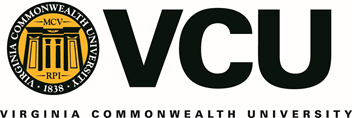 VIRGINIA COMMONWEALTH
BOARD OF VISITORS EXECUTIVE COMMITTEE4:30 P.M.MARCH 25, 2020910 WEST FRANKLIN STREETRichmond, VirginiaDRAFTAGENDACALL TO ORDER & OPENING COMMENTS		Mr. Keith T. Parker, Rector
APPROVAL OF THE AGENDA				Mr. Keith T. Parker, Rector
CLOSED SESSION – Freedom of Information
Act Sections 2.2-3711 (A) (3), specifically:Athletic Village						Mr. Ed McLaughlin, Vice President								and Director of Athletics RETURN TO OPEN SESSION AND 				Mr. Keith T. Parker, Rector CERTIFICATION 												
Resolution and Certification
Action Items:  Approval of items discussed in closed session, if any
ACTION ITEMS:Approve resolution in relation to Real Estate		Dr. Meredith Weiss, Vice President 
 								for AdministrationApprove resolution in relation to Debt Issuance		Ms. Karol Kain Gray, Senior Vice President and CFO OTHER BUSINESS						Mr. Keith T. Parker, RectorADJOURNMENT						Mr. Keith T. Parker, Rector